ANEXO 1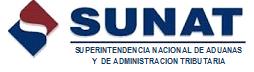         	          1. REGISTRO SUNATSOLICITUD DE RESOLUCIÓN ANTICIPADA                                 PROCEDIMIENTO ESPECÍFICO, DESPA-PE.00.15                      (Versión 1)2. DEL SOLICITANTE 2.1 NOMBRE, DENOMINACIÓN O RAZÓN SOCIAL	                     2.2 DOCUMENTO DE IDENTIDAD          2.3 CONDICIÓN	 2.4 REPRESENTANTE			               	   2.5 DOC. IDENT.  REPRESENTANTE     2.6 TELÉFONO / FAX 2.7 DOMICILIO 	2.8 e-mail3. DE LA SOLICITUD      INFORMACIÓN PROPORCIONADA ES CONFIDENCIAL			             	  SI      	   NO     (De acuerdo a las normas sobre la materia) 3.1 	DEVOLUCIÓN DE ARANCELES ADUANEROS3.2 	SUSPENSIÓN DE ARANCELES ADUANEROS3.3 	EXONERACIÓN DE ARANCELES ADUANEROS	Indicar norma legal  ___________________________________________________					3.4	REIMPORTACIÓN DE MERCANCÍAS REPARADAS  O ALTERADAS3.5 	Acuerdo de Promoción Comercial, Acuerdo de Libre Comercio o Tratado de Libre Comercio suscrito por el Perú. Especificar denominación del Acuerdo:       ……………………………..………………………………………………………………………………………………….. 4. DESCRIPCIÓN DE LA MERCANCÍA 5. DOCUMENTOS ADJUNTOS6.- DATOS DEL IMPORTADOR/EXPORTADORDeclaro bajo juramento que el tema objeto de la emisión de la resolución no está siendo discutido en un proceso contencioso administrativo o existe sobre la mercancía una acción de control por parte de la SUNAT. ---------------------------------------------------------------              Firma del solicitarte o su representanteNota: En el caso que la autoridad competente confirme o determine que la resolución anticipada se emitió en base a información falsa o inexacta proporcionada por el solicitante, podrá imponer o promover contra el solicitante las sanciones administrativas, tributarias o penales, de acuerdo a la legislación aplicable a cada caso.CARTILLA DE INSTRUCCIONES PARA EL LLENADO DE LA SOLICITUD DE RESOLUCION ANTICIPADALa información proporcionada por el solicitante tiene carácter de declaración jurada.La solicitud es presentada conjuntamente con la documentación sustentatoria correspondiente, sin borrones ni enmendaduras, y servirá para un solo tipo de solicitud.Los datos a proporcionar son los siguientes:1. 	REGISTRO SUNAT	Casilla reservada para uso exclusivo de SUNAT.2. 	DEL SOLICITANTE2.1  	Nombre, denominación o razón socialNombre y apellido o denominación o razón social del solicitante. A nombre de esta persona, natural o jurídica, se expedirá la resolución u oficio, según corresponda.2.2  	Documento de identidadTipo y número del documento: documento nacional de identidad (DNI), carnet de extranjería (CE) o cédula de identidad (CI) o registro único de contribuyentes (RUC), según corresponda. 2.3  	CondiciónCondición del solicitante: importador, exportador o productor. (productor- exportador / productor- importador).2.4  	RepresentanteNombre y apellido de la persona debidamente autorizada para representar al solicitante, mediante poder con firma legalizada notarialmente. 2.5  	Documento de identidad del representante:Tipo y número del documento: documento nacional de identidad (DNI), carnet de extranjería (CE) o cédula de identidad (CI) o registro único de contribuyentes (RUC), según corresponda. 2.6  	Teléfono / Fax 	Número telefónico ó fax.2.7 	Domicilio 	Dirección donde se notificará la Resolución o cualquier otra comunicación.2.8 	E-mail 	Correo electrónico del solicitante o su representante. 3. 	DE LA SOLICITUD 	Señalar si la información proporcionada es confidencial o no, de acuerdo a las normas sobre la materia. Marcar con una “X” la materia de resolución anticipada e indicar el Acuerdo Comercial invocado:3.1 	Devolución de aranceles aduaneros.3.2 	Suspensión de aranceles aduaneros.3.3 	Exoneraciones de aranceles aduaneros, con la indicación de la normatividad nacional   específica que concede el beneficio de exoneración de derechos arancelarios. 3.4 	Reimportación de mercancías reparadas o alteradas.3.5 	Los Acuerdos Comerciales. Especificar su denominación.Ejemplos:Acuerdo de Promoción Comercial Perú - Estados Unidos.Tratado de Libre Comercio entre Canadá y la República del Perú.4. 	DESCRIPCION DE LA MERCANCÍADescripción comercial de la mercancía (ejemplos marca, modelo, etc.).Especificaciones técnicas de la mercancía (ejemplos en caso de vehículos indicar si es nuevo o usado, año de fabricación, kilometraje, etc.).Subpartida nacional referencial de la mercancía.País de origen y/o procedencia de la mercancía.En caso de reimportación de mercancías, señalar el proceso de reparación o alteración.En caso de admisión temporal para reexportación en el mismo estado, señalar el fin  y uso de la mercancía.Otros datos que permitan identificar la mercancía. 5.  DOCUMENTACIONRelación de los documentos que se adjuntan.Documentos del solicitante y/o su representante:Documento de identidad.Poder con firmas legalizadas notarialmente.Copia simple de ficha registral del representante legal en caso el solicitante sea una persona jurídica y dicho representante no se encuentre en el RUC de la empresa.Documentos de la mercancía:Facturas, proformas o contratos.Título o tarjeta de propiedad vehicular.Catálogos técnicos.Ilustraciones, fotografías.Otros.6. 	DATOS DEL IMPORTADOR/EXPORTADOREn caso el solicitante sea un exportador o productor se debe consignar en la solicitud el nombre y apellido o denominación o razón social del importador en el país; si el solicitante es un importador se debe consignar el nombre y apellido o denominación o razón social del exportador o productor del país con el cual el Perú ha celebrado alguno de los Acuerdos Comerciales.FIRMAFirma del solicitante o su representante.En el caso que la autoridad competente confirme o determine que la resolución anticipada se emitió en base a información falsa o inexacta proporcionada por el solicitante, podrá imponer o promover contra el solicitante las sanciones administrativas, tributarias o penales, de acuerdo a la legislación aplicable a cada caso.